LECTURE : La bande dessinée et son vocabulaire.Reconstitue les couples célèbres de BD, associe les n° :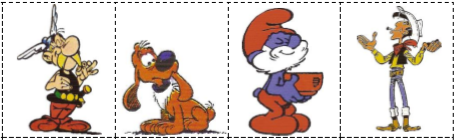 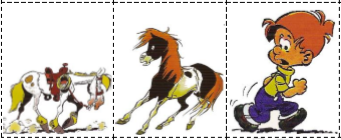 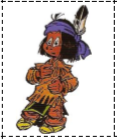 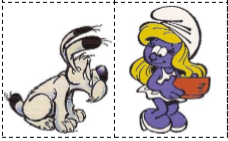 Retrouve le bruit de chacune de ces onomatopées :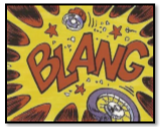 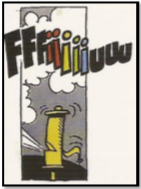 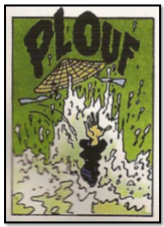 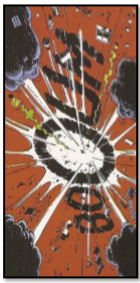 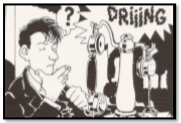 Le sens de lecture des bulles :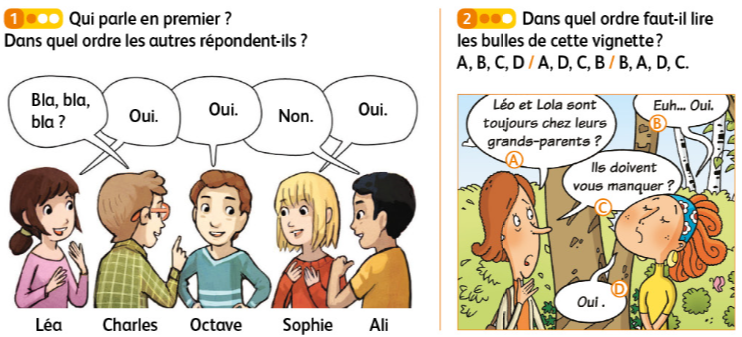 12345678910ABCDESonnerie du téléphoneExplosionChute de véloChute dans l’eauSifflet